Después de leer el último capítulo contesta a las siguientes preguntas:Raúl vuelve a la isla con la intención de hablar con Ana La siguiente viñeta es importante por dos razonesRaúl llama malnacida a Sara ¿por qué?¿Crees que Sara conoce a Raúl?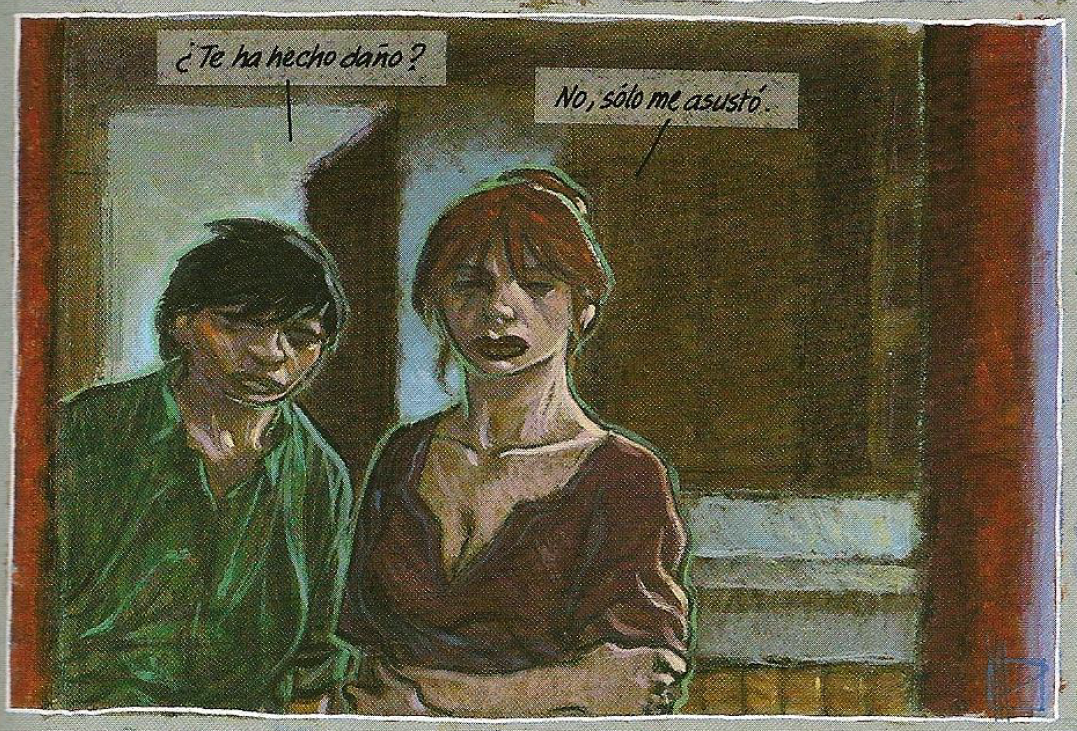 Parece que tampoco Lucas reconoce a RaúlExplica cuál es el significado de esta viñeta.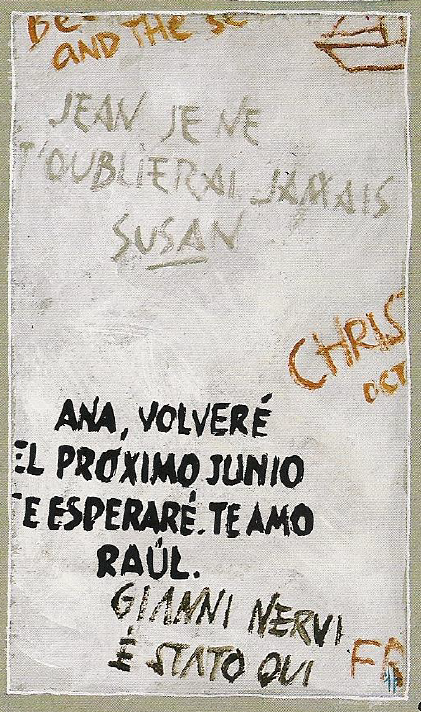 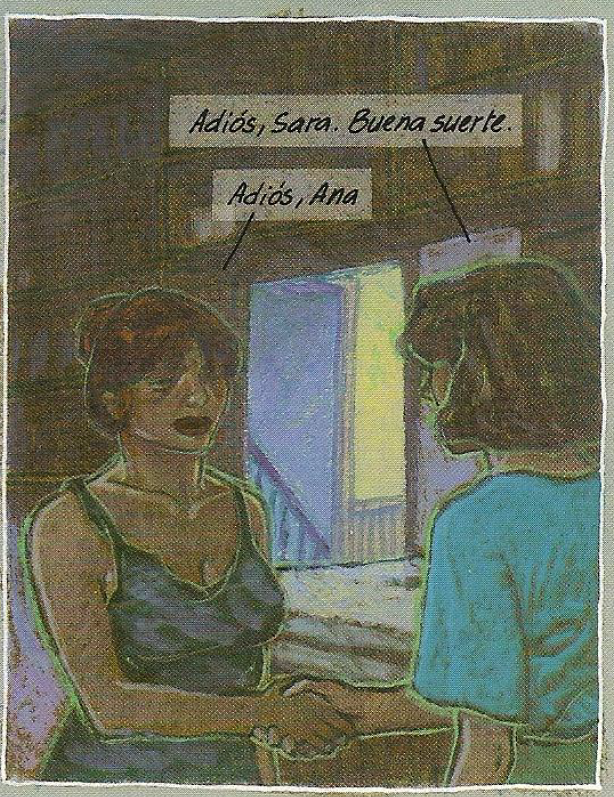 Al final del capítulo Sara dice que es la primera vez que se siente sola ¿por qué crees que dice eso?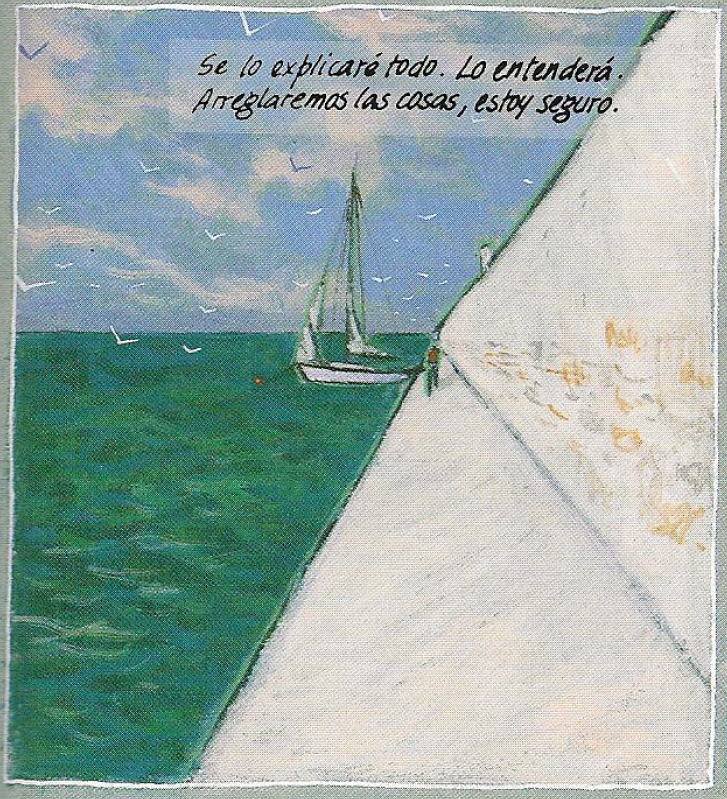 ¿Qué crees que le va a decir?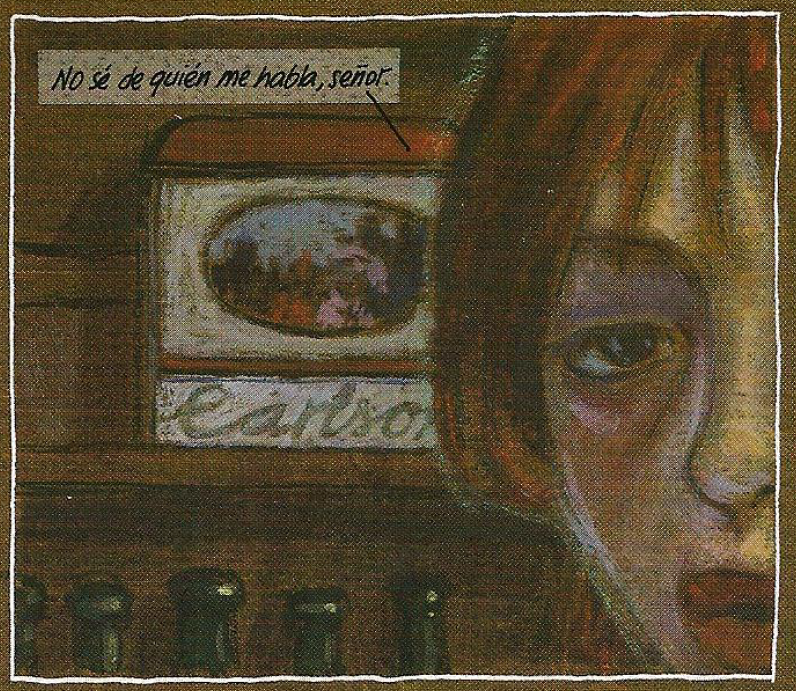 Porque …Porque …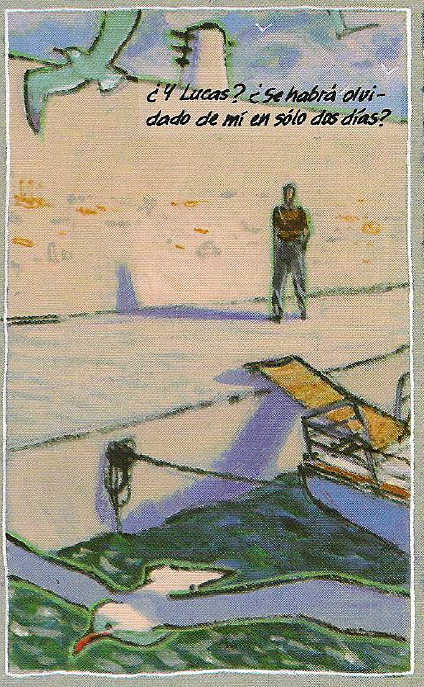 ¿Qué crees que ha pasado con Lucas?¿Está Raúl hablando a la misma gaviota?